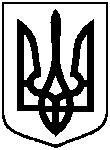 СУМСЬКА МІСЬКА ВІЙСЬКОВА АДМІНІСТРАЦІЯСУМСЬКОГО РАЙОНУ СУМСЬКОЇ ОБЛАСТІРОЗПОРЯДЖЕННЯ від 04.04.2024				   м. Суми				№ 113 - ВКВА 35-ВКВАПро внесення змін до розпорядження від 04.01.2024     № 1 - ВКВА «Про стан ведення військового обліку громадян на території Сумської міської територіальної громади у 2023 році та завдання на 2024 рік»З метою забезпечення якісного ведення військового обліку громадян на території Сумської міської територіальної громади у 2024 році, відповідно до Закону України «Про мобілізаційну підготовку та мобілізацію», Закону України «Про військовий обов’язок і військову службу», статті 4, останнього абзацу частини 2 ст.15 Закону України «Про правовий режим воєнного стану», указів Президента України від 24.02.2023 №69/2022 «Про введення воєнного стану в Україні», від 31.10.2023 №720/2023 «Про утворення військової адміністрації», керуючись пунктом 74 «Порядку організації та ведення військового обліку призовників і військовозобов’язаних», затвердженого постановою Кабінету Міністрів України від 30 грудня 2022 року №1487, враховуючи лист з пропозиціями СМТЦК та СП від 02.04.2024 № 4/545Внести зміни до розпорядження начальника Сумської міської військової адміністрації Сумського району Сумської області від 04.01.2024 № 1- ВКВА «Про стан ведення військового обліку громадян на території Сумської міської територіальної громади у 2023 році та завдання на 2024 рік», а саме:2. підпункт 2.4. пункт 2 викласти в наступній редакції:«2.4. План звіряння облікових даних підприємств, установ та організацій Сумської міської територіальної громади та її виконавчих органах з обліковими даними Сумського МТЦК та СП на 2024 рік, згідно з уточненим додатком 5».Начальник міськоївійськової адміністрації					Олексій ДРОЗДЕНКО